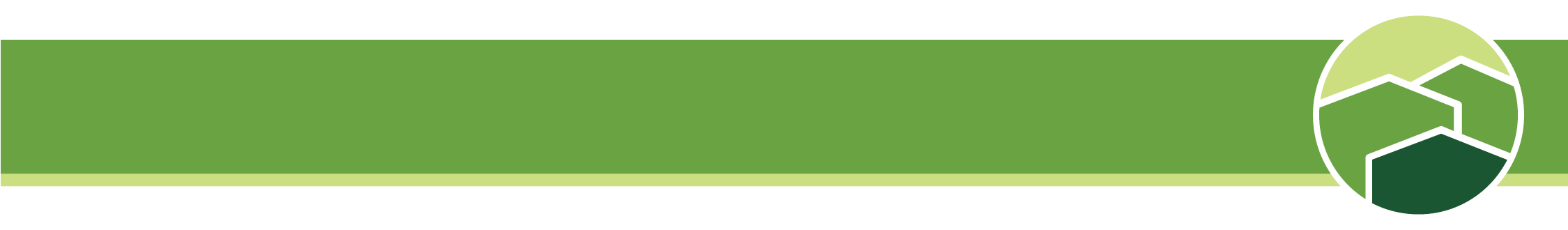 OverviewThis document supplements the Louisiana Balance of State Continuum of Care (LA BOSCOC)'s Coordinated Entry Policies and Procedures (CES P&P). It was issued in response to the COVID-19 ("coronavirus") pandemic. It is intended to accomplish two goals:Simplifying the Coordinated Entry System (CES)' intake process to reduce the amount of time and emotional energy that CES requires of both intake staff and participants;Restructuring the CES' order of prioritization to ensure that:(1) Non-congregate shelters are depopulated as rapidly as possible;(2) People are prioritized within brackets that represent both the acute needs of specific populations and the capacity of the LA BOSCOC's resource network to end functional homelessness within those populationsChanges to the Coordinated Entry Policies and ProceduresThis document implements the following changes to the CES P&P. Where this document contradicts the CES P&P, this document takes precedence.Non-Congregate Shelter ResidentsPeople who are currently living in a non-congregate shelter (NCS) that is designated as an NCS by the Louisiana Housing Corporation (LHC) are a special population per the CES P&P § VII.K., "Special Populations." In addition, this population is exempt from the following requirements in the CES P&P:They are not required to wait 30 days after receiving the Diversion element of CES before receiving the Assessment element of CESThey are not required to receive the Intervention element of CES before receiving the Assessment element of CES.AssessmentUnder the Assessment element of CES, participants will no longer be assessed using the Vulnerability Index - Service Prioritization Assistance Tool (VI-SPDAT).Participants will be instead assessed using the LA BOSCOC Participant Triage Tool (PTT). PrioritizationThis document removes CES P&P § VII.B., "The Prioritization List," and § VII.C., "Prioritization Order," and replaces them with the following mechanism and order of prioritization.For each project type listed, participants will be referred in descending order of priority as listed below. Participants from a given priority bracket will not be referred unless no participants are currently present in any higher priority bracket.Participants in the same bracket will be prioritized in descending order based on their PTT scores. Participants in the same bracket with the same PTT scores will be prioritized in descending order based on their total length of time homeless as recorded in HMIS or an HMIS-comparable database.Notes:“Trimorbid households” are households in which all three of the following are present among one or multiple household members: physical disability, mental illness or disability, and substance abuse disorder“Comorbid households” are households in which any two of the following are present among one or multiple household members: physical disability, mental illness or disability, and substance abuse disorderFor the purposes of Rapid Re-Housing (RRH) and Transitional Housing (TH) referrals, below, PSH openings are determined at the participant's time of referralApprovalApproval Process Timeline -- eleased for public comment -- pproved by Coordinated Entry Committee --  by BoardSignatureFor this document to take effect, it must bear the signature of either the Board Chair or Board Vice Chair.This document is effective as of the date on its first page, not as of the date of this page's authorizing signature. This document's effective date cannot be earlier than the date of this page's authorizing signature.By signing below, the signatory certifies that this document has been reviewed and approved for release according to the procedures of both the LA BOSCOC Coordinated Entry Committee and the LA BOSCOC Board. If the signatory is the Board Vice Chair, the signatory also certifies that they have the authority to sign this document as granted by the most recently approved version of the LA BOSCOC Governance Charter._______________________________________________				________________________Winona Connor, Chair								DateLA BOSCOC BoardThis space intentionally left blankPROJ. TYPEBRACKETORDER OF PRIORITYTIEBREAK #1TIEBREAK #2Permanent Supportive HousingNon-Congregate Shelter Residents3rd Party Documented CHTotal Housing BarriersLength of Time HomelessPermanent Supportive HousingNon-Congregate Shelter ResidentsTrimorbid HouseholdsTotal Housing BarriersLength of Time HomelessPermanent Supportive HousingNon-Congregate Shelter ResidentsComorbid HouseholdsTotal Housing BarriersLength of Time HomelessPermanent Supportive HousingNon-Congregate Shelter ResidentsAll Other FamiliesTotal Housing BarriersLength of Time HomelessPermanent Supportive HousingNon-Congregate Shelter ResidentsAll Other SinglesTotal Housing BarriersLength of Time HomelessPermanent Supportive HousingPeople in All Other Eligible Settings3rd Party Documented CHTotal Housing BarriersLength of Time HomelessPermanent Supportive HousingPeople in All Other Eligible SettingsTrimorbid HouseholdsTotal Housing BarriersLength of Time HomelessPermanent Supportive HousingPeople in All Other Eligible SettingsComorbid HouseholdsTotal Housing BarriersLength of Time HomelessPermanent Supportive HousingPeople in All Other Eligible SettingsAll Other FamiliesTotal Housing BarriersLength of Time HomelessPermanent Supportive HousingPeople in All Other Eligible SettingsAll Other SinglesTotal Housing BarriersLength of Time HomelessRapid Re-Housing&Transitional HousingNon-Congregate Shelter ResidentsChronic Homelessness -- only if all PSH  projects are 100% utilizationTotal Housing BarriersLength of Time HomelessRapid Re-Housing&Transitional HousingNon-Congregate Shelter ResidentsVeterans Not Eligible for SSVFTotal Housing BarriersLength of Time HomelessRapid Re-Housing&Transitional HousingNon-Congregate Shelter ResidentsYouthTotal Housing BarriersLength of Time HomelessRapid Re-Housing&Transitional HousingNon-Congregate Shelter ResidentsAll Other FamiliesTotal Housing BarriersLength of Time HomelessRapid Re-Housing&Transitional HousingNon-Congregate Shelter ResidentsAll Other SinglesTotal Housing BarriersLength of Time HomelessRapid Re-Housing&Transitional HousingPeople in All Other Eligible SettingsCH -- only if all PSH projects at 100% utilizationTotal Housing BarriersLength of Time HomelessRapid Re-Housing&Transitional HousingPeople in All Other Eligible SettingsVeterans Not Eligible for SSVFTotal Housing BarriersLength of Time HomelessRapid Re-Housing&Transitional HousingPeople in All Other Eligible SettingsYouthTotal Housing BarriersLength of Time HomelessRapid Re-Housing&Transitional HousingPeople in All Other Eligible SettingsAll Other FamiliesTotal Housing BarriersLength of Time HomelessRapid Re-Housing&Transitional HousingPeople in All Other Eligible SettingsAll Other SinglesTotal Housing BarriersLength of Time Homeless